БИЈЕЉИНА, 23.12.2019. године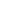  „ДЈЕВОЈЧИЦЕ 2008“Селекција регија Херцеговина – Романија  Обавеза сваког клуба је да потврди да је сагласан да играчи  који су чланови истог, наступају за селекцију регија Херцеговина – Романија или да најаве недолазак истих, најкасније до 30.12.2019. године и то директно тренеру селекције, Теодори Васковићу (065/052-984).Клубови су, такође, дужни да обезбједе долазак играча у Бања Луку  11.01.2020. гпдине.
 Играчи имају ОБАВЕЗУ да са собпм понесу здравствену књижицу, без које неће моћи да наступају, шортс и патике (голманску опрему), бијелу мајицу и лопту.
 Окупљаое играча је у СПОРТСКОЈ ДВОРАНИ БОРИК У БАЊА ЛУЦИ ОД 8:30 ДО 9:00 ЧАСОВА У СУБОТУ, 11.01.2020. ГОДИНЕ.   Теодора Васковић (ЖРК „Херцеговина“) Здравко Комненовић  (ЖРК „Леотар“)Р. бр. ИМЕ И ПРЕЗИМЕКЛУБПОЗИЦИЈА1.Анастасија ДрапићЖРК „Леотар“Лијево крило2.Милана ШупљеглавЖРК „Леотар“Лијево крило3.Марија СамарџијаЖРК „Леотар“Лијево крило4.Марина ГолијанинЖРК „Херцеговина“Лијеви бек5.Лара СавићЖРК „Херцеговина“Лијеви бек6.Јана МусићЖРК „Леотар“Средњи бек7.Теодора ЛазовићЖРК „Херцеговина“Средњи бек8.Ана ОкукаЖРК „Херцеговина“Десни бек9.Маја ШишићЖРК „Леотар“Десно крило10.Василија ГлуховићЖРК „Рогатица“ Десно крило11.Сара ПоповићЖРК „Херцеговина“Десно крило12.Ана ГрубачићЖРК „Леотар“Пивот13.Адријана ИлићЖРК „Леотар“Пивот14.Ана КнежевићЖРК „Херцеговина“Пивот